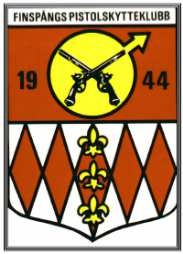 Finspångs PK inbjuder tillÖstgötaserien 5, 2017Fältskjutning med pistol eller revolver vapengrupp CsamtNorrköpings Pistolskytterings mästerskap Revolver(obs ej magnumladdat)Finspång lördag den 30 septemberAnmälan mellan kl. 09.00-10.30(obs deltagande med 2 vapen anmälan 09.00 – 09.30) Startavgift 50:-/startStartavgift kan betalas i förskott via SWISH till 070-421 87 11 (Anna Kuling)Tävlingsplats: Skjutbanan GrosvadAnmälan i skyttepaviljongen Enklare servering finnsVÄLKOMNA!Kontakt:Stig Tell 0736-471065 eller Tommie Nordin 0707-912934